Refusjon av personlege utlegg – NTNU (Skjema skal fyllast ut elektronisk og ikkje for hand)Hugs å legge ved gyldige kvitteringar for utlegget.Kvitteringar skal skannast og leverast elektronisk saman med skjemaet til praksis@ilu.ntnu.no Refusjon av personlege utlegg – NTNU (Skjema skal fyllast ut elektronisk og ikkje for hand)Hugs å legge ved gyldige kvitteringar for utlegget.Kvitteringar skal skannast og leverast elektronisk saman med skjemaet til praksis@ilu.ntnu.no Refusjon av personlege utlegg – NTNU (Skjema skal fyllast ut elektronisk og ikkje for hand)Hugs å legge ved gyldige kvitteringar for utlegget.Kvitteringar skal skannast og leverast elektronisk saman med skjemaet til praksis@ilu.ntnu.no Refusjon av personlege utlegg – NTNU (Skjema skal fyllast ut elektronisk og ikkje for hand)Hugs å legge ved gyldige kvitteringar for utlegget.Kvitteringar skal skannast og leverast elektronisk saman med skjemaet til praksis@ilu.ntnu.no Refusjon av personlege utlegg – NTNU (Skjema skal fyllast ut elektronisk og ikkje for hand)Hugs å legge ved gyldige kvitteringar for utlegget.Kvitteringar skal skannast og leverast elektronisk saman med skjemaet til praksis@ilu.ntnu.no Refusjon av personlege utlegg – NTNU (Skjema skal fyllast ut elektronisk og ikkje for hand)Hugs å legge ved gyldige kvitteringar for utlegget.Kvitteringar skal skannast og leverast elektronisk saman med skjemaet til praksis@ilu.ntnu.no Refusjon av personlege utlegg – NTNU (Skjema skal fyllast ut elektronisk og ikkje for hand)Hugs å legge ved gyldige kvitteringar for utlegget.Kvitteringar skal skannast og leverast elektronisk saman med skjemaet til praksis@ilu.ntnu.no Refusjon av personlege utlegg – NTNU (Skjema skal fyllast ut elektronisk og ikkje for hand)Hugs å legge ved gyldige kvitteringar for utlegget.Kvitteringar skal skannast og leverast elektronisk saman med skjemaet til praksis@ilu.ntnu.no Refusjon av personlege utlegg – NTNU (Skjema skal fyllast ut elektronisk og ikkje for hand)Hugs å legge ved gyldige kvitteringar for utlegget.Kvitteringar skal skannast og leverast elektronisk saman med skjemaet til praksis@ilu.ntnu.no DatoKostnadsstad: 
678005Kostnadsstad: 
678005Kostnadsstad: 
678005Kostnadsstad: 
678005Prosjektnr.
68040170Ev. prosjektEv. analyseEv. analyseEv. analyseEv. analyseNamn på mottakar av refusjon: (Etternamn, fornamn)Namn på mottakar av refusjon: (Etternamn, fornamn)Namn på mottakar av refusjon: (Etternamn, fornamn)Namn på mottakar av refusjon: (Etternamn, fornamn)Namn på mottakar av refusjon: (Etternamn, fornamn)Namn på mottakar av refusjon: (Etternamn, fornamn)Fødselsnr:Fødselsnr:Fødselsnr:Fødselsnr:Adresse 1:Adresse 1:Adresse 1:Adresse 1:Adresse 1:Adresse 1:Adresse 1:Adresse 1:Adresse 1:Adresse 1:Adresse 2:Adresse 2:Adresse 2:Adresse 2:Adresse 2:Adresse 2:Adresse 2:Adresse 2:Adresse 2:Adresse 2:Postnr:Postnr:Postnr:Poststad:Poststad:Poststad:Poststad:Poststad:Poststad:Poststad:Kontonummer:Kontonummer:Kontonummer:Kontonummer:Kontonummer:Kontonummer:Kontonummer:Kontonummer:Kontonummer:Kontonummer:           Totalsum - for attestant           Totalsum - for attestant           Totalsum - for attestantSignatur – mottakar av refusjonSignatur – mottakar av refusjonSignatur – mottakar av refusjonAttestert på institutt:_____________________________________________Attestert på institutt:_____________________________________________Attestert på institutt:_____________________________________________Attestert på institutt:_____________________________________________Attestert på institutt:_____________________________________________Attestert på institutt:_____________________________________________Attestert på institutt:_____________________________________________Attestert på institutt:_____________________________________________Attestert på institutt:_____________________________________________Attestert på institutt:_____________________________________________Attestert på institutt:_____________________________________________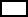 